Конспект занятияТема занятия:  «Витраж»Цели: Познакомить обучающихся с искусством витража.
Сформировать навыки и умения создания художественного образа в декоративной работе.
Задачи:Вызвать  интерес к творческой деятельности.Развивать художественные навыки при выборе цветового решения в    составлении витража.Вызвать потребность заняться поисковой деятельностью в области   витражного искусства.Оборудование и материалы:Для педагога:Фотографии с изображением витражей, готических соборов.Художественные материалы:  картон, ножницы, клей, цветная бумага.Презентация.Для обучающихся: картон, цветная бумага, ножницы, клей, карандаш. Оформление доски: тема урока, термины (готический собор, роза, витраж, каркас). Репродукции с изображением готических соборов, работы учащихся старших классов.План занятия:Беседа на тему монументальное искусство, история создания витражного искусства, основные правила изготовления витража.Объяснение последовательности основных этапов работы.Практическое выполнение задания.Подведение итогов, анализ и защита работ.Домашнее задание.Ход занятия:1. Организационный момент. Проверка готовности к занятию.2. Формирование новых знаний.На экране появляется первая заставка презентации, тихо звучит музыка, педагог начинает беседу.-Ребята, сегодня мы с вами поговорим об одном из монументальных искусств, витраж. Работа, имеющая большие размеры и предназначенная для украшения зданий, то это произведение монументального искусства. К ним относятся: мозаика и витраж.Презентация.Витраж – это картина, выполняется из кусочков стекла посредством свинцовых узких полос. Витраж выглядит как стеклянная мозаика. Куски цветных стекол крепятся в металлических переплетах специальной сквозной рамы – каркаса, или так называемой арматуры, а иногда скрепляются цементом. Именно в витражах удивительным образом соединились цвет и черная контурная линия, превратившись в диковинный узор.История цветного стекла уходит вглубь веков. Помимо открытия бронзы, те же ранние культуры, смешав несколько компонентов, нашли способ получать совершенно новую субстанцию - стекло.Примерно в I веке до н.э., предположительно в Сирии, была изобретена техника выдувания стекла. Стеклодувная трубка открыла в стекольном производстве новую эру. Римляне вставляли пластинки прозрачного выдувного стекла в окна наиболее роскошных зданий.
То, что мы сегодня  называем витражами, появилось лишь в эпоху Христианства. Куски стекла укреплялись с помощью замазки в прорези деревянных или каменных досок, вставлявшихся в оконные проемы. Прототипы средневековых витражей украшали окна храмов в городах Галлии, затем они появились в Германии и Англии. Витраж воспринимался как посредник между земными и божественными сферами.
Большой скачок витражное искусство претерпевает в XI веке. С этого времени художественный витраж обретает свою классическую форму – цветные стекла, скрепленные между собой с помощью металлического профиля. После завершения этого этапа из полученной мозаики изымали кусочки, требовавшие индивидуальной росписи, и на них рисовали мелкие детали лиц, рук и орнаментов.Готовые кусочки скрепляли на месте узкими Н - образными свинцовыми переплетами. В романский период витражи достигали в высоту шести метров. В наше время начинается вторая молодость искусства. Талантливые художники придумали новую технику витража, на стекольных заводах заранее отливают стекла нужные по формату и соединяют их арматурой.
Также очень много изобретено средств для имитации витража. К ним относятся: витражные, акриловые краски. В настоящее время витраж обрел новую жизнь: он украшает окна, двери, перегородки общественных зданий, изменяя их облик.-Где вы встречали витражи? (Приводят примеры зданий своего города, где можно увидеть витражи).Предполагаемые ответы: ( Краеведческий музей, кафе).Рассмотреть фотографии современных интерьеров с витражами.- Архитекторы утверждают, что цветное стекло хорошо подходит и к современным постройкам, полным света и воздуха. По эскизам художников украшаются многие здания: музеи, театры, дворцы культуры, школы, кафе. Даже частные коттеджи не прочь приобрести витражи для украшения интерьеров.3. Объяснение предстоящей работы.-Изготовить настоящий витраж в условиях занятия не представляет возможности, а вот сделать его имитацию яркими уголками из цветной бумаги или заменить его на прозрачные цветные пакеты задача легко выполнимая.Но прежде необходимо выполнить эскиз декоративной композиции. Это может быть изображение несложных пейзажей, марин, растительных, геометрических узоров, по мотивам сказок и т.д. Композицию лучше всего выбрать не слишком сложную и избегать мелких элементов. Работая над эскизом, вы должны обязательно помнить, что все контуры – линии изображения – должны соприкасаться друг с другом и конечно с самой рамкой. Рисунок необходимо раздробить на выразительные по очертаниям части – ячейки, в которые впоследствии вы вставите цветные стекла.
При составлении эскиза нужно не забыть, что в настоящем витраже мастер работает со стеклом, которое надо вырезать по рисунку, поэтому линии делать по возможности прямыми.  ( Показ работ ребят прошлых лет.)4.Практическая работаЗадание: выполнить эскиз декоративной геометрической композиции для техники витраж. Важно избегать мелких элементов в рисунке, так как их невозможно аккуратно вырезать и подклеить. После уточнения рисунка его необходимо обвести контуром толщиной до 5мм.5.Рефлексия. Подведение итогов.Просмотр, корректировка эскизов. Показ наиболее удачных работ.  Анализ работ.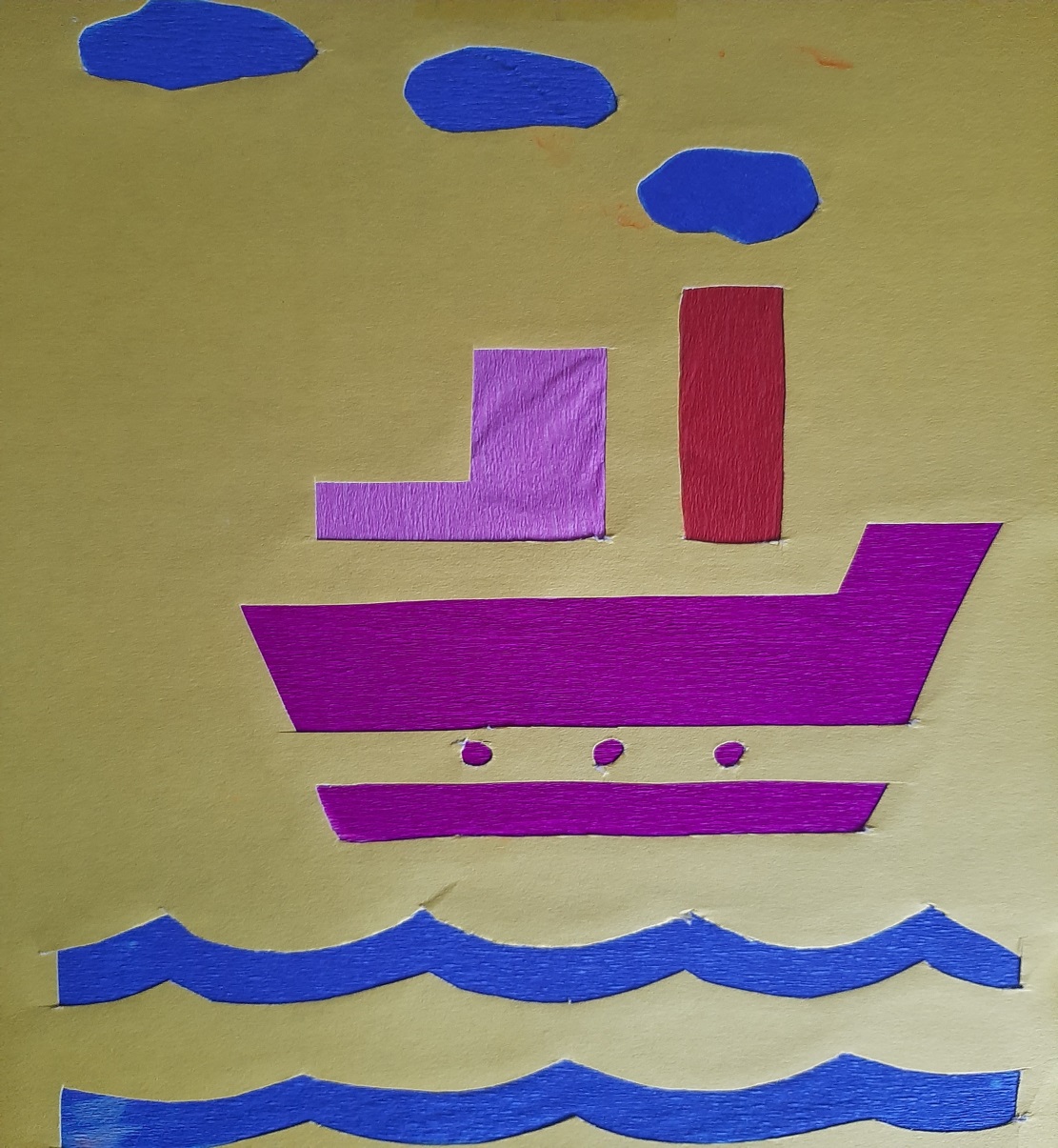 Тема занятия: «А всё-таки полетим».Цель: научить конструировать ракету из бумаги, используя шаблон.Задачи: - Познакомить с технологией изделия ракеты-Закрепить навыки детей по работе с бумагой-Упражнять детей в анализе образца, планировании, контроле при выполнении своей работыОборудование: аудио запись речи Гагарина перед стартом, песен о космосе; плакаты с изображением космонавтов, солнечной системы; схема последовательного изготовления ракеты; таблица по технике безопасности, шаблоны деталей ракеты. Оборудование рабочего места обучающихся:  клей, кисти, цветная бумага, цветной картон, ножницы, карандаш, ластик, Ход занятия.1.Орг. моментПедагог : С незапамятных времен люди стремились в космос. Эта мечта отражалась в сказках, легендах, фантастических произведениях. Пример тому – легенда об Икаре, который хотел долететь до Солнца на крыльях из перьев, скрепленных воском. В сказках люди поднимались в воздух на ковре-самолете, в ступе. И только развитие науки и техники способствовало воплощению мечты в жизнь.
Впервые в России в начале ХХ века учитель из Калуги обосновал возможность межпланетных полетов с помощью ракеты. Это был Константин Эдуардович Циолковский, которого можно считать основоположником российской теоретической космонавтики. Под руководством ученого С.П. Королева конструкторское бюро начало работу над созданием космической ракеты. В 1957 году был создан первый космический спутник Земли. Впоследствии была создана космическая ракета "Восток". И вот наступил великий день первого космического полета – 12 апреля 1961 г. Поднялся в космос первый посланец Земли Юрий Алексеевич Гагарин на корабле "Восток". (включаем «Речь Гагарина перед стартом») Космонавтика незаметно вошла в нашу жизнь. Вы говорите по телефону с другом из далекого города. Его голос доносится к вам из космоса; спутник транслирует телефонные переговоры. Вы смотрите телевизор в средней Азии или на Дальнем Востоке, читаете газеты – все это транслирует спутник. Спутники помогают предсказывать погоду, ориентироваться в океане и при полетах на самолете, просматривать строение земных недр, движение ледников, активность вулканов. Однако, несмотря на столь широкое использование космонавтики в интересах науки и хозяйства, она еще очень молодая и впереди у нее много побед и открытий. Вам, подрастающему поколению, осваивать звездные миры.Юля - Живем мы на нашей планете
В такой замечательный век,
И первый из первых в ракете
Российский летит человек!
Не с целью разведки военной
На сверхскоростном корабле
Летел он один по Вселенной,
Чтоб снова вернуться к Земле!
Не зря потрудились умелые руки
Во славу народа, во славу страны!
Рабочие люди и люди науки
Содружеством мирным сильны!Ребята, сегодня на уроке мы будем изготавливать модель ракеты. Наш кабинет превращается в конструкторское бюро. Для изготовления ракеты нужны бумага, клей,  ножницы, карандаши. Все это у нас на столе.
Сначала повторим правила техники безопасности при работе с ножницами и клеем.2. Подготовка рабочего места.(Дети называют правила.)Д. Ножницы нельзя оставлять в открытом виде.
– Нельзя ножницы близко подносить к лицу.
– Ножницы передавать друг другу кольцами вперед, а не кончиком.
– При работе с клеем нужно пользоваться кисточкой. Посмотрите, сколько опасных предметов лежит вокруг! Если не соблюдать техники безопасности, то можно пораниться самому или поранить соседа! Прочитайте плакат, который весит на доске:« Ножницы, ножи, иголки они очень-очень колки!» -Анализ конструкций образцаДавайте посмотрим, из скольких частей (деталей) состоит ракета? Что еще есть в ракете?3. Объяснение нового материалаДети работают со словами "корпус", "обтекатель" (носовая часть), "иллюминатор", "стабилизатор", "сопло".Учитель вместе с детьми анализирует модель.У. Ракета имеет цилиндрическую удлиненную форму, состоит из носовой части конической формы (обтекателя), корпуса (удлиненный цилиндр), стабилизаторов (четыре детали треугольной формы).Дети рассматривают схему последовательного изготовления ракеты, вывешенную учителем на доске, затем изготовляют ракету.– Корпус ракеты изготавливаем из плотной бумаги.– Носовую часть (конус) изготавливаем из цветной бумаги (полукруг).– Стабилизаторы изготавливаем из бумаги, сложив заготовки квадратной формы по диагонали, срезаем с одной из сторон кончик треугольника. На глубину среза отгибаем края детали.– Теперь работаем кисточкой и клеем, склеиваем корпус, носовую часть, стабилизаторы, иллюминаторы.4. ФизминуткаОдин, два, три, четыре, пять, (ходьба на месте) В космос мы летим опять. (соединить руки над головой) Отрываюсь от Земли, (подпрыгнуть) долетаю до Луны. (руки в стороны, покружиться) На орбите повисим, (покачать руками вперед-назад) И опять домой спешим. (ходьба на месте) 5. Практическая часть.Во время изготовления изделия учитель уделяет внимание экономным и рациональным приемам работы при использовании материала, оказывает детям индивидуальную помощь.
Далее макеты ракет, изготовленных детьми, используются для проведения сюжетно-ролевой игры "Космонавты".– Мы находимся на космодроме "Дружба". Все готовы к полету?Д. Команда к полету готова!У. В полете каждый космонавт должен выполнять наши космические правила. Назовите их.У. Какие планеты Солнечной системы вам известны?Д. Венера, Марс, Юпитер, Сатурн, Нептун, Плутон, Уран, Земля.У. Какую планету выберем? На какую полетим?Дети выбирают планету.– Внимание! Всем приготовиться к запуску!Д. Есть приготовиться к запуску!У. Пристегнуть ремни!Д. Есть пристегнуть ремни!У. Запустить двигатели!Д. Есть запустить двигатели!У. Включить контакты!Д. Есть включить контакты!У. Пять, четыре, три, два, один – пуск!Звучит песня "Я, Земля!" На фоне песни дети рассказывают стихотворение.6. Итог занятия.У. Вы заинтересовались космосом и профессией космонавта?Ответы детей. Проверка и оценка работВсе сделали ракеты. Посмотрите, какие у нас красивые они получились. 7. Уборка рабочего места Уберите все свои принадлежности в папку, по - одному выкиньте мусор в корзину.